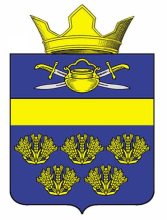 АДМИНИСТРАЦИЯ ВЕРХНЕКУРМОЯРСКОГО СЕЛЬСКОГО ПОСЕЛЕНИЯ КОТЕЛЬНИКОВСКОГО МУНИЦИПАЛЬНОГО РАЙОНА ВОЛГОГРАДСКОЙ ОБЛАСТИот 28  июля 2023 	         №23О порядке создания, хранения, использования и восполнения резерва материальных ресурсов Верхнекурмоярского сельского поселения Котельниковского муниципального района Волгоградской области для ликвидации чрезвычайных ситуаций природного и техногенного характераВ соответствии с Федеральным законом от 21.12.1994 N 68-ФЗ "О защите населения и территорий от чрезвычайных ситуаций природного и техногенного характера", постановлением Правительства Российской Федерации от 10.11.1996 N 1340 "О порядке создания и использования резерва материальных ресурсов для ликвидации чрезвычайных ситуаций природного и техногенного характера", Законом   Волгоградской   области   от   21    ноября    2008    г.    N    1779-ОД "О защите населения и территории Волгоградской области от чрезвычайных ситуаций природного и техногенного характера", руководствуясь Уставом Верхнекурмоярского сельского поселения, администрация Верхнекурмоярского сельского поселения ПОСТАНОВЛЯЕТ:Утвердить Порядок создания, хранения и использования резерва материальных ресурсов Верхнекурмоярского сельского поселения Котельниковского муниципального района Волгоградской области для ликвидации чрезвычайных ситуаций природного и техногенного характера согласно Приложению 1.Утвердить номенклатуру и объемы резерва материальных ресурсов для ликвидации чрезвычайных ситуаций природного и техногенного характера на территории Верхнекурмоярского сельского поселения Котельниковского муниципального района Волгоградской области согласно Приложению 2.Считать утратившим силу:                 3.1 постановление администрации Верхнекурмоярского сельского поселения Котельниковского муниципального района Волгоградской области от 02.07.2012г. №30 «О порядке создании, хранения, использования ивосполнения резерва материальных ресурсов Верхнекурмоярского сельского поселения для ликвидации чрезвычайных ситуаций природного и техногенного характера»;             3.2 постановление администрации Верхнекурмоярского сельского поселения Котельниковского муниципального района Волгоградской области от 25.08.2021   №31 «О внесении изменений в постановление администрации Верхнекурмоярского сельского поселения от 02.07.2012 г. № 30».Рекомендовать руководителям организаций, учреждений и предприятий независимо от форм собственности, находящихся на территории Верхнекурмоярского сельского поселения Котельниковского муниципального района Волгоградской области создать резервы материальных средств для ликвидации чрезвычайных ситуаций муниципального характера на подведомственной территории (по согласованию).Настоящее постановление вступает в силу со дня его подписания и подлежит официальному обнародованию.Контроль за исполнением настоящего постановления оставляю за собой.Глава Верхнекурмоярскогосельского поселения	      А.С. МельниковПРИЛОЖЕНИЕ № 1К постановлению администрации Верхнекурмоярского сельского поселения от  28.07.2023  № 23Порядок создания, хранения и использования резерва материальных ресурсов             Верхнекурмоярского сельского поселения Котельниковского муниципального района Волгоградской области для ликвидации чрезвычайных ситуаций природного и техногенного характераНастоящий Порядок создания и использования резерва материальных ресурсов Верхнекурмоярского сельского поселения Котельниковского муниципального района Волгоградской области для ликвидации чрезвычайных ситуаций природного и техногенного характера разработан в соответствии с Федеральным законом от 21 декабря 1994 г. № 68-ФЗ "О защите населения и территорий от чрезвычайных ситуаций природного и техногенного характера", постановлениями Правительства Российской Федерации от 10 ноября 1996 г. № 1340 "О Порядке создания и использования резерва материальных ресурсов для ликвидации чрезвычайных ситуаций природного и техногенного характера", Законом Волгоградской области от 21 ноября 2008 г. № 1779-ОД "О защите населения и территории Волгоградской области от чрезвычайных ситуаций природного и техногенного характера" и определяет основные мероприятия по созданию и использованию резерва материальных ресурсов Верхнекурмоярского сельского поселения Котельниковского муниципального района Волгоградской области для ликвидации чрезвычайных ситуаций природного и техногенного характера.Резерв материальных ресурсов Верхнекурмоярского сельского поселения Котельниковского муниципального района Волгоградской области для ликвидации чрезвычайных ситуаций природного и техногенного характера (далее - Резерв) создаются заблаговременно в целях экстренного привлечения необходимых средств, в случае возникновения чрезвычайных ситуаций природного и техногенного характера и включают продовольствие, вещевое имущество, предметы первой необходимости и другие материальные ресурсы.Создание резерва материальных ресурсов осуществляется путем закупки и закладки материальных средств на хранение, а также путем заключения договоров с организациями на экстренную их поставку из текущих запасов.Заказы на поставку материальных ресурсов осуществляются в соответствии с требованиями законодательства Российской Федерации в сфере закупок товаров, работ и услуг для государственных и муниципальных нужд.Номенклатура и объёмы Резерва определяются исходя из прогнозируемых видов и масштабов чрезвычайных ситуаций, предполагаемого объема работ по их ликвидации, анализа прошедших за ряд лет чрезвычайных ситуаций, а также максимально возможного использования имеющихся сил и средств.Ответственной за созданием Резерва в Верхнекурмоярском сельском поселении Котельниковского муниципального района Волгоградской области является Администрация Верхнекурмоярского сельского поселения Котельниковского муниципального района Волгоградской области .Финансирование расходов по созданию и использованию Резерва осуществляется за счет средств бюджета Администрации Верхнекурмоярского сельского поселения Котельниковского муниципального района Волгоградской области.В контрактах (договорах) определяются права и обязанности сторон, порядок поставки, время, стоимость, правовые и имущественные отношения с поставщиками.Администрация Верхнекурмоярского сельского поселения Котельниковского муниципального района Волгоградской области:определяет номенклатуру и объем создаваемого Резерва, осуществляет контроль за их созданием;в соответствии с законодательством осуществляет отбор поставщиков материального ресурса для создания Резерва;заключает контракты на поставку материальных ресурс в Резерв, а также на ответственное хранение Резерва;обеспечивает доставку материальных ресурсов Резерва потребителям в район  чрезвычайной ситуации;ведет учет и отчетность по операциям с Резервом.Приобретение материальных ресурсов для создания Резерва осуществляется в соответствии с Федеральным законом от 05 апреля 2013 N 44-ФЗ "О контрактной системе в сфере закупок товаров, работ, услуг для обеспечения государственных и муниципальных нужд".Резервы могут храниться в Администрации Верхнекурмоярского сельского поселения Котельниковского муниципального района Волгоградской области, на объектах подведомственных Администрации Верхнекурмоярского сельского поселения Котельниковского муниципального района Волгоградской области, и на иных предприятиях, учреждениях и организациях независимо от их организационно-правовых форм в соответствии с заключенными контрактами (договорами).Созданный Резерв должен храниться в условиях, отвечающих установленным требованиям по обеспечению их сохранности. Складские помещения, используемые для хранения запасов, должны удовлетворять соответствующим требованиям нормативной технической документации (стандартам и техническим условиям). Требования к складским помещениям, а также к порядку накопления, хранения, использования Резерва определяются в соответствии с законодательством Российской Федерации и Волгоградской области.Резерв используются:при	 проведении	аварийно-спасательных	и	других	неотложных	работ	по устранению непосредственной опасности для жизни и здоровья людей;для развертывания и содержания временных пунктов проживания и питания пострадавших граждан;для	проведения	первоочередных	мероприятий,	связанных	с	обеспечением жизнедеятельности пострадавшего населения.При наступлении чрезвычайной ситуации решение об использовании Резерва принимает комиссия по предупреждению и ликвидации чрезвычайных ситуаций и обеспечению пожарной безопасности Верхнекурмоярского сельского поселения Котельниковского муниципального района Волгоградской области (далее - Комиссия).Решение Комиссии об использовании материального ресурса из Резерва оформляется протоколом Комиссии, в котором отражается: обоснование необходимости использования материального ресурса из Резерва, предложение об его использовании с указанием наименования и объема материального ресурса, адрес (адреса) и срок (сроки) доставки средств Резерва до места чрезвычайной ситуации.На основании указанного решения Комиссии Администрация Верхнекурмоярского сельского поселения Котельниковского муниципального района Волгоградской области в установленном законодательством порядке разрабатывает нормативный правовой акт Администрации Верхнекурмоярского сельского поселения Котельниковского муниципального района Волгоградской области об использовании Резерва.Приложение № 2К постановлению администрации Верхнекурмоярскогосельского	поселения от  28.07.2023  № 23Номенклатура и объемрезерва материальных ресурсов для ликвидации чрезвычайных ситуаций природного и техногенного характера на территории Верхнекурмоярского сельского поселения Котельниковского муниципального района Волгоградской областиПОСТАНОВЛЕНИЕ№ п/пНаименование материальных средствЕд. изм.Количество1234Продовольствие из расчета 50 человек на 3 сутокПродовольствие из расчета 50 человек на 3 сутокПродовольствие из расчета 50 человек на 3 сутокПродовольствие из расчета 50 человек на 3 суток1.Хлеб из смешанной мукит0,042.Хлеб белыйт0,043.Крупа разнаят0,014.Макароныт0,0035.Молоко (молокопродукты)т0,0416.Мясопродуктыт0,027.Рыбопродуктыт0,018.Масло животноет0,0089.Картофельт0,0610.Овощит0,0111.Свеклат0,00212.Сахарт0,00813.Сольт0,00314.Чайт0,0002Вещевое имуществоВещевое имуществоВещевое имуществоВещевое имущество1.Мыло хозяйственноешт.502.Посуда разоваякомпл.4503.Рукавицы рабочиепар504.Керосиновая лампашт.55.Спички кор50Средства пожаротушенияСредства пожаротушенияСредства пожаротушенияСредства пожаротушения1Огнетушитель порошковыйшт.72.Удлинитель на катушкешт.13.Рукав пожарный 077 ммшт.44.Мотопомпа переноснаяшт.1Средства связи и оповещенияСредства связи и оповещенияСредства связи и оповещенияСредства связи и оповещения1Телефон мобильныйшт.1Горюче-смазочные средстваГорюче-смазочные средстваГорюче-смазочные средстваГорюче-смазочные средства1Бензин -92л10